INSCRIPTION AUX ANIMATIONSCARNAVAL 2024- J’AUTORISE MON FILS / MA FILLE :………………………………………………………………………………………........................- A PARTICIPER AUX ANIMATIONS  de Carnaval   du 26/02/2024 au 01/03/2024                                           		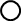 - DATE DE NAISSANCE : …………………………………………………………………………………………………………………………….……- ADRESSE : …………………………………………………………………………………………………………………………………………….………- NOM ET PRENOM DU PERE : ………………………………………………………..……… GSM : ………………………………………………….- NOM ET PRENOM DE LA MERE : …………………………………………………….. GSM : ……………………………………….……..- ECOLE FREQUENTEE : ……………………………………………………………………………………………………………………………….…..- ADRESSE EMAIL : …………………………………………………………………………………………………………………………………….……- J’AUTORISE MON ENFANT À RENTRER SEUL À LA MAISON À 16H					OUI /NON- J’AUTORISE CAP FAMILLE A PRENDRE DES PHOTOS/ VIDEOS   DE VOTRE ENFANT ET LES PUBLIER SUR SES RESEAUX SOCIAUX 					OUI / NON					- J’AI PRIS CONNAISSANCES DES MODALITES DE FONCTIONNEMENT ET DU R.O.I. 			En soumettant ce formulaire, j’accepte que les informations saisies dans ce formulaire soient utilisées dans le strict cadre de Cap Famille ASBL pour l’envoi d’informations concernant l’ASBL.DATE : ….../…… /……